За  11 месяцев 2021 год на территории города Усолье-Сибирское и Усольского района совершено 20 дорожно-транспортных происшествий с участием детей, в результате которых 1 ребенок погиб, 23 несовершеннолетних получили травмы различной степени тяжести.В Усольском районе зарегистрировано 11 дорожных происшествий, при которых 14 детей и подростков получили травмы, один ребенок погиб.Группу риска составляют несовершеннолетние пассажиры. В 2021 году на территории Усольского района в результате ДТП травмы получили 9 детей-пассажиров. Кроме этого, травмировано 2 несовершеннолетних пешехода и 3  несовершеннолетних водителя мототранспортных средств.    С наступлением зимнего периода и появления гололеда на дорогах особенно важно следовать правилам дорожного движения! Помните, что скользкая дорога чрезвычайно опасна! При переходе проезжей части убедитесь в своей безопасности, и не выходите на проезжую часть в неустановленном месте или из-за припаркованного транспорта, а также сооружений, ограничивающих видимость. Помните, что в условиях гололедицы тормозной путь транспортного средства существенно увеличивается. Переходите проезжую часть  спокойным шагом, не отвлекаясь на разговоры по мобильному телефону. Если капюшон мешает обзору, его стоит снять. Кроме того, в темное время суток следует использовать светоотражающие элементы. Ожидая общественный транспорт, не выходите на проезжую часть.С появлением снежного покрова не редки случаи, когда дети и взрослые, катаясь на стихийных горках около проезжей части, становятся участниками ДТП. Устраивать опасные игры и развлечения вблизи дороги, кататься с горок, имеющих выезд на проезжую часть, категорически запрещено! При поездке в транспорте не забывайте использовать ремни безопасности и строго соблюдайте правила перевозки детей. Дети в возрасте младше 7 лет должны перевозиться в автолюльках или автокреслах, от 7 до 12 лет – с использованием детских удерживающих устройств либо с применением ремней безопасности транспортного средства.Сотрудники ГИБДД желают всем участникам дорожного движения безопасного Нового года!  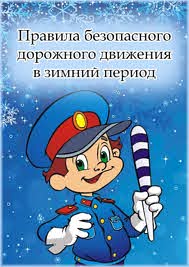 Отдел ГИБДДМО МВД России «Усольский»информирует